附件1河南省网上政务服务办理深度五级标准河南省网上政务服务平台门户将根据各部门接入的权力事项，提供原件预审、原件核验、全程网办三种网上申请模式，针对事项服务能力分为一到五星五级评级。1．一星服务：未实现网上办理完全不能网上办理的事项。该事项可以提供详细具体的办事指南、网上咨询和投诉渠道，但无法提供网上办理，需到现场提交办理。2．二星服务：实现网上办理、未统一认证（网上链接）可以通过本部门业务系统进行网上办理的事项。该事项可以提供详细具体的办事指南、网上咨询和投诉渠道，并提供其他网站在线申请链接的事项。3．三星服务：原件预审、统一认证（网上预审、窗口报批、办结取件）可以实现网上预审，但是必须到窗口现场办理的事项。该事项能够实现原件预审，申请人可以通过网络提交和补正相关申请信息和材料，审核机构在平台上对材料进行预审，预审通过后，申请人仍需携带纸质材料和相关证件到现场提交办理。作出审批决定后，申请人可来现场领取结果，也可选择物流递送形式递送证书结果。整个办理过程应到现场不超过2次。申请人网上提交申请后，政务服务实施机构窗口人员通过省统一平台网上预审功能，查看申请人提交的相关信息和材料，如材料符合办理条件，以短信、移动终端等通知申请人携带原件材料到现场办理，如材料不符合条件，以短信、移动终端等通知申请人网上补正材料。预审通过后，申请人携带原件到现场，窗口工作人员审核通过后，正式受理，并按照事项的办理流程进行审查、作出审批决定；或使用自建系统事项的办理流程进行内部审查、作出审批决定，并将结果反馈给网上政务服务平台。通过短信、移动终端等方式通知申请人来办事地点领取结果，也可选择物流递送形式递送证书结果，整个办理过程应到大厅现场不超过2次，同时申请人可以在网上政务服务平台门户个人中心，通过申报号和查询密码实时查询办理进度和办理意见。具体流程如下图所示：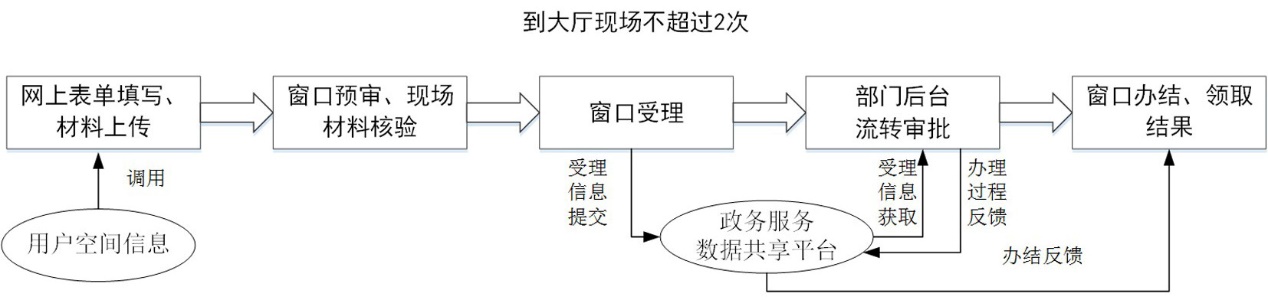 4．四星服务：原件核验、统一认证（网上申报、信任在先、办结核验）申请人只需在办结发证时到窗口跑一趟的事项。该事项已经实现原件核验，申请人可以通过网络，提交和补正相关申请信息和材料，材料符合办理条件直接进入办理程序，申请人可网上查询办理状态、咨询问题。作出审批决定后，申请人需到现场核验原件材料、缴费后领取证书结果。整个办事过程应到大厅现场不超过1次。申请人网上提交申请后，默认申请人提交的所有信息材料真实有效，如材料符合办理条件，窗口人员通过省统一平台受理，如材料不符合条件，以短信、移动终端等通知申请人网上补正材料，受理通过后，由政务服务实施机构工作人员通过省统一平台进行审批办理，或使用自建业务办理系统进行审批办理，并将审批过程、结果反馈给网上政务服务管理平台，窗口人员统一办结，到发证环节时通知申请人携带原件材料到窗口核验，核验通过后领取结果，整个办事过程应到大厅现场不超过1次，同时申请人可以在网上政务服务平台门户个人中心，通过申报号和查询密码实时查询办理进度和办理意见。具体流程如下图所示：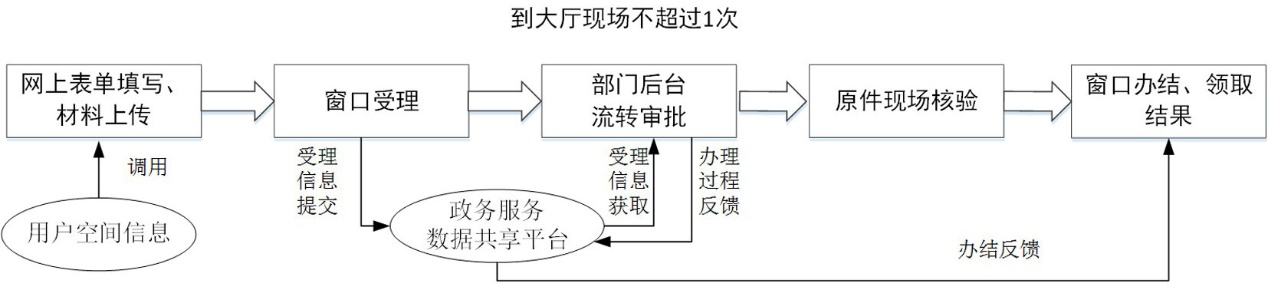 5．五星服务：全程网办、统一认证（网上申报、全程在线、办结取件）申请人和审批人员全程不见面的事项。该事项已经实现全程网办，申请人可以通过网络，提交和补正相关申请信息和材料，提交的材料全部为已验证信息，受理通过后直接进入办理程序，申请人可网上查询办理状态、咨询问题。作出审批决定后，申请人可以通过网上缴费后物流递送证书结果。整个办事过程无需到现场办理。网上申请，申请信息均为用户验证过的信息，申请人提交网上申请后，如材料符合办理条件，窗口人员通过省统一平台受理，如材料不符合条件，以短信、移动终端等通知申请人网上补正材料。受理通过后，由政务服务实施机构工作人员通过省统一平台进行审批办理，或使用自建业务办理系统进行审批办理，并将审批过程、结果反馈给网上政务服务管理平台，窗口人员统一办结，审批结果通过物流递送，整个办事过程无需到大厅。具体流程如下图所示：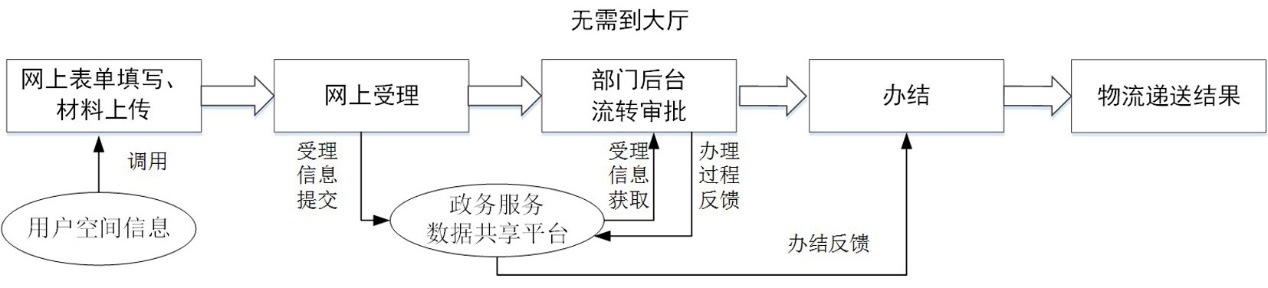 附件2濮阳市审批（服务）事项网上办理深度登记表填报单位：           （盖章）    填表人：                联系方式：             填表说明:网上办理深度填报说明（分五级）：1．一星服务：完全不能网上办理的事项。可以提供详细具体的办事指南、网上咨询和投诉渠道，但无法提供网上办理，需到现场办理。2．二星服务：可以通过本部门业务系统网上办理的事项。可以提供详细具体的办事指南、网上咨询和投诉渠道，并提供本部门网站在线申请链接的事项。3．三星服务：可以实现网上预审，但是必须到窗口现场办理的事项。申请人可以通过网络提交和补正相关申请信息和材料，审核机构在平台上对材料进行预审，预审通过后，申请人仍需携带纸质材料和相关证件到现场提交办理。整个办理过程到大厅窗口现场最多2次。4．四星服务：申请人只需在办结发证时到窗口跑一趟的事项。申请人网上提交申请后，默认申请人提交的所有信息材料真实有效，到发证环节时通知申请人携带原件材料到窗口核验，核验通过后领取结果。整个办事过程到大厅现场最多1次。5．五星服务：申请人和审批人员全程不见面的事项。该事项可以实现全程网办，申请人通过网络提交和补正相关申请信息和材料，提交的材料全部为已验证信息，受理通过后直接进入办理程序，申请人可网上查询办理状态、咨询问题。作出审批决定后，通过物流寄递结果。附件3市直单位名单　　市政府办（法制办、金融办）、市发展和改革委员会、市教育局、市科学技术局、市工业信息化委员会、市民族宗教事务委员会、市公安局、市民政局、市司法局、市财政局（市国资委）、市人力资源和社会保障局、市国土资源局、市环境保护局、市住房和城乡建设局、市交通运输局、市水利局、市农业畜牧局、市林业局、市商务局、市文化广电新闻出版局、市卫生和计划生育委员会、市审计局、市工商行政管理局、市质量技术监督局、市外事侨务旅游局、市体育局、市统计局、市粮食局、市安全生产监督管理局、市食品药品监督管理局、市城乡规划局、市城市管理局、市人民防空办公室、市房地产管理中心、市残疾人联合会、市地震局、市扶贫办、市公路局、市住房公积金管理中心、市城市管理综合执法局、市政府投资项目建设管理办公室、市农业机械管理局、市油区办序号事项名称类型(审批/服务)即办件/承诺件网上办理星级非五星办理原因实现五星办理途径是/否在阳光大厦办理123……